Jon Kabat-Zinn: redukcja stresu a praktyki buddyjskie<strong>Jon Kabat-Zinn</strong> to amerykański profesor medycyny i terapeuta, który opracował jedną z najbardziej popularnych na świecie metod redukcji stresu opierającą się na medytacji i uważności.Jon Kabat-ZinnJon Kabat-Zinn to amerykański profesor medycyny i terapeuta, który jest najbardziej znany ze swojej unikatowej techniki redukcji stresu, która opiera się w równej mierze na współczesnej wiedzy medycznej jak i praktykach wywodzących się z buddyzmu zen.Jon Kabat-Zinn — krótki życiorysJon Kabat-Zinn urodził się w 1944 roku. Ukończył biologię molekularną na Haverford College w Pensylwanii, później uczył się na Massachusetts Institute of Technology, gdzie ukończył doktorat pod okiem Salvadora Lurii, laureata Nagrody Nobla w dziedzinie medycyny.W czasie studiów intensywnie angażował się w ruchy pacyfistyczne i interesował się buddyzmem zen. Gdy zetknął się z praktyką medytacji, zdecydował pogłębić temat jej wpływu na zdrowie i samopoczucie ludzi. Kabat-Zinn zintegrował swoją wiedzę z zakresu medycyny z lekcjami otrzymanymi od buddyjskich nauczycieli i w efekcie stworzył system redukcji stresu, który opiera się na uważności oraz poczuciu obecności tu i teraz. Obecnie MBSR (Mindfulness-Based Stress Reduction) jest jednym z najpopularniejszych systemów redukcji stresu na świecie.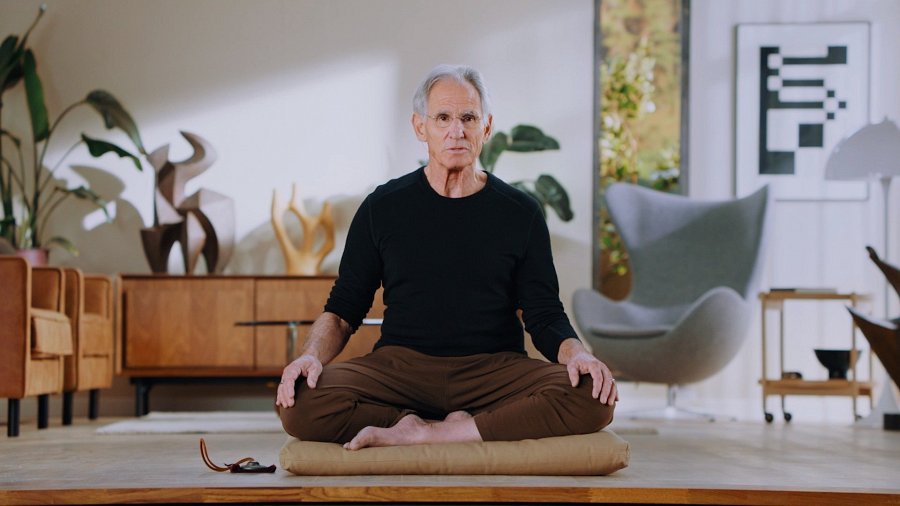 Jon Kabat-Zinn — książkiJon Kabat-Zinn jest nie tylko praktykującym terapeutą i profesorem medycyny, ale również popularnym autorem książek. W swoich publikacjach zgłębia tematy swoich badań i dzieli się wiedzą w zakresie mindfulness.Większość książek tego autora jest dostępna w tłumaczeniu na język polski; zostały wydane nakładem Wydawnictwa Czarna Owca. Są to między innymi takie tytuły jak:l „Życie, piękna katastrofa”;l „Świadomą drogą przez depresję”;l „Uzdrawiająca moc uważności”;l „Uważność dla wszystkich”;l „Praktyka uważności dla początkujących”;l „Gdziekolwiek jesteś, bądź”;l „Obudź się”;l „Medytacja to nie to, co myślisz”.Książki Jona Kabat-Zinna będą bardzo wartościowe dla każdego, kto chce zacząć swoją przygodę z medytacją czy uważnością.